BORSN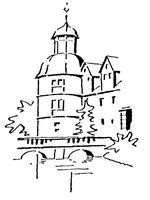 Berufsorientierung 						Realschule Schloß NeuhausBitte das ausgefüllte Formular direkt dem Schüler / der Schülerin zurückgeben oder zusenden									Paderborn, den ___________Schülerbetriebspraktikum vom  ______________________Hiermit bestätigen wir,dass der Schüler / die Schülerin __________________________________________________Privatanschrift ________________________________________________________________der Klasse ______________ vom ___________________ bis zum _______________________in unserem Betrieb ein Schülerbetriebspraktikum absolvieren kann. Name des Unternehmens _______________________________________________________Anschrift _____________________________________________________________________Telefonnummer _______________________________________________________________Name der Kontaktperson ________________________________________________________						_________________________________________		Stempel					UnterschriftBORSNBerufsorientierung 						Realschule Schloß NeuhausBitte das ausgefüllte Formular direkt dem Schüler / der Schülerin zurückgeben oder zusenden									Paderborn, den ___________Schülerbetriebspraktikum vom  ______________________Hiermit bestätigen wir,dass der Schüler / die Schülerin __________________________________________________Privatanschrift ________________________________________________________________der Klasse ______________ vom ___________________ bis zum _______________________in unserem Betrieb ein Schülerbetriebspraktikum absolviert hat. Name des Unternehmens _______________________________________________________Anschrift _____________________________________________________________________Telefonnummer _______________________________________________________________Name der Kontaktperson ________________________________________________________						_________________________________________		Stempel					Unterschrift